DELIBERA    n. 262/2022 DEL 13 settembre 2022PUNTO5 all’OD.G. ) p Adempimenti D.L.172/2021 In data 13 settembre duemilaventidue alle ore 21.,00, Sono presenti i Consiglieri:Esito della votazione:Favorevoli: n.14Contrari: 0****Il Consiglio dell’Ordine degli Psicologi della Liguria,-Vista la legge 56/89 Ordinamento della professione di Psicologo;-Visto l’art. 96 della Costituzione Italia;- Vista la delibera n. 255/2022 con cui è stato deciso di procedere con l’acquisizione della nuova sede situata in P.zza della Vittoria 14/14;- Vista la necessità di effettuare all’interno della stessa alcuni lavori di ristrutturazione in modo da renderla fruibile al massimo per le attività ordinistiche;- valutati i diversi preventivi che si allegano alla presente delibera;- Sentita la relazione del Consigliere Tesoriere in merito agli stessi preventivi;- considerata la capienza nel Bilancio preventivo 2022;delibera l’approvazione del preventivo lavori presentato dall’impresa Grappiolo per un importo di € 17000,00 circa. Delibera n. 277Il Consigliere segretario			La PresidenteDott.ssa Biancamaria Cavallini		Dott.ssa Mara Fiaschi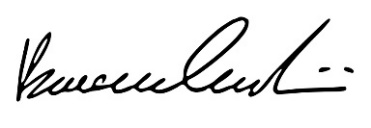 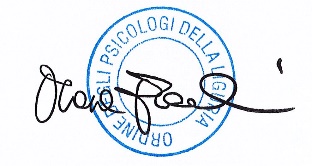 DELIBERA    n. 262/2022 DEL 13 settembre 2022PUNTO5 all’OD.G. ) p Adempimenti D.L.172/2021 In data 13 settembre duemilaventidue alle ore 21.,00, Sono presenti i Consiglieri:Esito della votazione:Favorevoli: n.14Contrari: 0****Il Consiglio dell’Ordine degli Psicologi della Liguria,-Vista la legge 56/89 Ordinamento della professione di Psicologo;-Visto l’art. 96 della Costituzione Italia;- Vista la delibera n. 255/2022 con cui è stato deciso di procedere con l’acquisizione della nuova sede situata in P.zza della Vittoria 14/14;- Vista la necessità di aprire nuove utenze per la nuova sede di P.zza della Vittoria 14/14 incarica la Presidente a provvedere a quanto sopra.Delibera n. 278Il Consigliere segretario			La PresidenteDott.ssa Biancamaria Cavallini		Dott.ssa Mara FiaschiCONSIGLIERICONSIGLIERIPresenteAssenteBARATTA BEATRICEX(entra alle ore 20.45)BATTAGLIAALESSIAXBRAMERIALESSANDRAXCALLEROGIULIANAXCAVALLINIBIANCAMARIAXDE DONNOARMANDOXDURANDFRANCESCOXFEMIACLARETTAXFIASCHIMARA DONATELLAXNOTAFRANCESCAXPITTALUGAMARINAXROMEOGIUSEPPINAX(entra alle ore 20.50)VERDEALFREDOXVITALORENZOXZUNINOANNAXCONSIGLIERICONSIGLIERIPresenteAssenteBARATTA BEATRICEX(entra alle ore 20.45)BATTAGLIAALESSIAXBRAMERIALESSANDRAXCALLEROGIULIANAXCAVALLINIBIANCAMARIAXDE DONNOARMANDOXDURANDFRANCESCOXFEMIACLARETTAXFIASCHIMARA DONATELLAXNOTAFRANCESCAXPITTALUGAMARINAXROMEOGIUSEPPINAX(entra alle ore 20.50)VERDEALFREDOXVITALORENZOXZUNINOANNAX